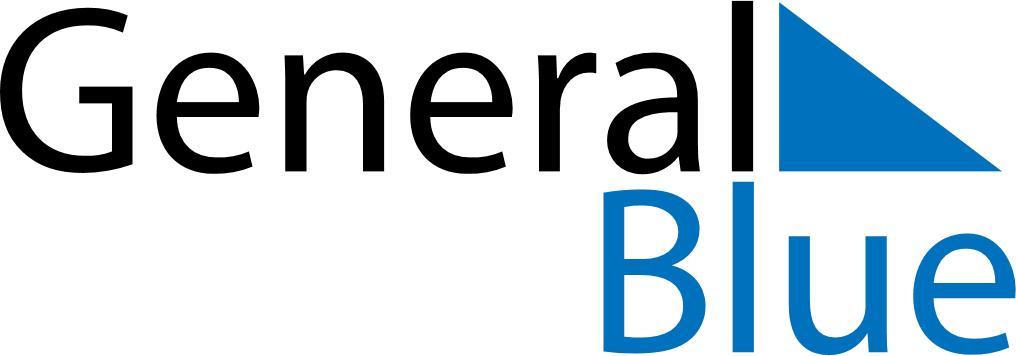 March 2021March 2021March 2021RomaniaRomaniaSUNMONTUEWEDTHUFRISAT12345678910111213Ziua Mamei141516171819202122232425262728293031